О внесении изменений в решение Чухломинского сельского Совета депутатов от 20.04.2021 №13 «Об  утверждении Порядка назначения и проведения собрания граждан в целях рассмотрения и обсуждения вопросов внесения инициативных проектов на территории Чухломинского сельсовета»В соответствии Федеральным законом от 06.10.2003 №131-ФЗ «Об общих принципах организации местного самоуправления в Российской Федерации», Уставом Чухломинского сельсовета Ирбейского района Красноярского края, Чухломинский сельский Совет депутатов РЕШИЛ:1. Внести в решение Чухломинского сельского Совета депутатов от 20.04.2021 №13 «Об  утверждении Порядка назначения и проведения собрания граждан в целях рассмотрения и обсуждения вопросов внесения инициативных проектов на территории Чухломинского сельсовета» следующие изменения:1.1. в подпункте 1 пункта 1.2 раздела 1 Приложения после слов «для жителей Чухломинского сельсовета» дополнить словами «или его части»;1.2. в абзаце 2 подпункта 1 пункта 1.2 раздела 1 Приложения слова «представительного органа Чухломинского сельсовета» заменить словами «Чухломинского сельского совета депутатов»;1.3. в абзаце 2 пункта 2.1. раздела 2 Приложения после слов «не менее 10» дополнить словами «, достигших шестнадцатилетнего возраста и проживающих на территории Чухломинского сельсовета»; 1.4.  в абзаце 2 пункта 2.2. раздела 2 Приложения слова и цифру «статьей 26 Федерального закона» заменить словами и цифрой «статьей 26.1. Федерального закона»;1.5. в пункте 6.3. раздела 6 Приложения слова «в течение 30 дней со дня направления с направлением письменного ответа» заменить словами «в течение 30 дней со дня поступления с направлением письменного ответа».2. Опубликовать решение в печатном издании «Чухломинский вестник» и на официальном сайте администрации Чухломинского сельсовета (http://сhuhlomino.bdu.su).3. Контроль за выполнением решения оставляю за собой.4. Решение вступает в силу в день, следующий за днем его официального опубликования в печатном издании «Чухломинский вестник».Глава Чухломинского сельсовета                               О.А. Худоногова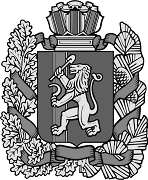 ЧУХЛОМИНСКИЙ  СЕЛЬСКИЙ СОВЕТ ДЕПУТАТОВИРБЕЙСКОГО  РАЙОНА  КРАСНОЯРСКОГО  КРАЯЧУХЛОМИНСКИЙ  СЕЛЬСКИЙ СОВЕТ ДЕПУТАТОВИРБЕЙСКОГО  РАЙОНА  КРАСНОЯРСКОГО  КРАЯЧУХЛОМИНСКИЙ  СЕЛЬСКИЙ СОВЕТ ДЕПУТАТОВИРБЕЙСКОГО  РАЙОНА  КРАСНОЯРСКОГО  КРАЯЧУХЛОМИНСКИЙ  СЕЛЬСКИЙ СОВЕТ ДЕПУТАТОВИРБЕЙСКОГО  РАЙОНА  КРАСНОЯРСКОГО  КРАЯРЕШЕНИЕРЕШЕНИЕРЕШЕНИЕРЕШЕНИЕ12.11.2021д.Чухломино     №30_